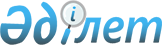 О внесении изменений в постановление Правительства Республики Казахстан от 6 ноября 2007 года № 1039 "Об утверждении Плана первоочередных действий по обеспечению стабильности социально-экономического развития Республики Казахстан"Постановление Правительства Республики Казахстан от 31 декабря 2013 года № 1530

      Правительство Республики Казахстан ПОСТАНОВЛЯЕТ:



      1. Внести в постановление Правительства Республики Казахстан от 6 ноября 2007 года № 1039 «Об утверждении Плана первоочередных действий по обеспечению стабильности социально-экономического развития Республики Казахстан» (САПП Республики Казахстан, 2007 года, № 42, ст. 489) следующие изменения:



      в Плане первоочередных действий по обеспечению стабильности социально-экономического развития Республики Казахстан, утвержденном указанным постановлением:



      в подразделе 3 «Обеспечение стабильности на ипотечном рынке страны, защиты прав дольщиков и завершения объектов строительства»: 



      заголовок «2 этап: 2008 – 2013 годы» изложить в следующей редакции: 

      «2 этап: 2008 – 2014 годы»;



      часть двадцать четвертую изложить в следующей редакции:

      «Акционерным обществом «Фонд стрессовых активов» (далее – фонд) будет профинансировано строительство жилых комплексов «Солнечный квартал», «Шанырак», «Жайлы – 2» и жилого дома по улице Джангельдина, 11 города Алматы на сумму 3,29 млрд. тенге, из них на финансирование жилого комплекса «Солнечный квартал» – 2 млрд. тенге, жилого комплекса «Шанырак» – 0,8 млрд. тенге, жилого комплекса «Жайлы-2» – 0,35 млрд. тенге, жилого дома по улице Джангельдина, 11 города Алматы на сумму 0,14 млрд. тенге, строительство которых будет осуществляться уполномоченной организацией акимата города Алматы.».



      2. Настоящее постановление вводится в действие со дня подписания.      Премьер-Министр 

      Республики Казахстан                       С. Ахметов 
					© 2012. РГП на ПХВ «Институт законодательства и правовой информации Республики Казахстан» Министерства юстиции Республики Казахстан
				